Publicado en Monzón, Huesca el 05/11/2019 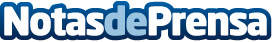 Talleres Murillo ofrece una revisión gratuita de las luces para aumentar la visibilidad en inviernoDeslumbramientos, visión borrosa, poca visibilidad, etc. la llegada del invierno puede reducir la confianza en la conducción al verse mermada la visibilidad por la menor cantidad de horas de luz en invierno. Por ello, desde Talleres Murillo aconsejan realizar una revisión de las luces del vehículo para aumentar la seguridad y la confianza en la carreteraDatos de contacto:Segarra Español650136720Nota de prensa publicada en: https://www.notasdeprensa.es/talleres-murillo-ofrece-una-revision-gratuita_1 Categorias: Viaje Automovilismo Sociedad Industria Automotriz http://www.notasdeprensa.es